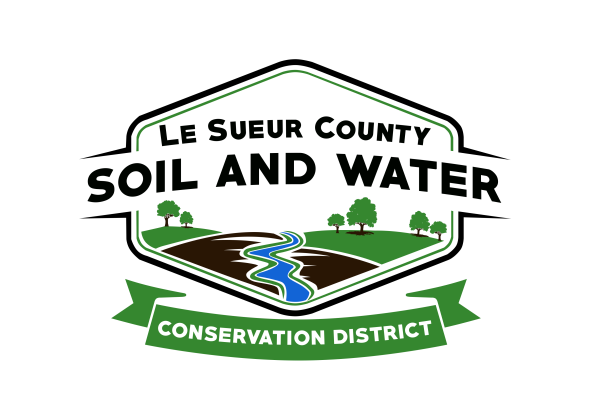 Le Sueur County Soil & Water Conservation DistrictLe Sueur County SWCD 	Tel. (507) 357-4879 Ext. 3181 W Minnesota St                                            Website: www.lesueurswcd.orgLe Center, MN 56057                        Meeting was called to order by Chairman Struck at 9:30 a.m.Minutes from January 8, 2019 regular meeting of the Le Sueur County SWCD Board of Supervisors.  SWCD building, Le Center, MN.Members present:	Chairman, Jim Struck			Vice-Chairman, Greg Entinger			Secretary, Earle Traxler			Treasurer, Cletus Gregor			PR&I, Glendon BraunOthers present:	District Manager, Mike Schultz			District Technician, Joe Jirik			Ditch Specialist, Nik Kadel			Farm Bill Specialist, Karl Schmidtke			District Conservationist, Steve Breaker			Program Specialist, Sue PrchalThe Pledge of Allegiance was recited.Secretary’s report from December 12, 2018 was read and approved.Treasurer’s report was read.  Motion by Traxler, second by Entinger to approve as read and to pay bills.Affirmative:  Struck, Entinger, Traxler, Gregor, BraunOpposed:  NoneMotion carriedEntinger and Traxler took the Oath of Office.The election of officers took place.  Motion by Entinger, second by Gregor to keep all officers the same for the 2019 calendar year.Affirmative:  Struck, Entinger, Traxler, Gregor, BraunOpposed:  NoneMotion carriedMotion by Traxler, second by Entinger to designate First National Bank of Le Center as the official bank for the Le Sueur County SWCD.Affirmative:  Struck, Entinger, Traxler, Gregor, BraunOpposed:  NoneMotion carriedMotion by Traxler, second by Gregor to sign the audit agreement with Peterson Company for a 2018 audit.Affirmative:  Struck, Entinger, Traxler, Gregor, BraunOpposed:  NoneMotion carriedSchultz discussed purchasing a new pickup for the SWCD.  The pickup would be a lease to own through Enterprise Fleet Services.Motion Gregor, second by Traxler to purchase a Tomahawk trailer from Toppers Plus for $4030.00.  The trailer will be used to haul the gator, dew drop drill and 4 wheeler.Affirmative:  Struck, Entinger, Traxler, Gregor, BraunOpposed:  NoneMotion carriedThe board was informed of upcoming cover crop workshops.Motion by Entinger, second by Gregor to make a partial payment to Frank Brown cost-share contract #JG-2018-2 in the amount of $18,127.80.Affirmative:  Struck, Entinger, Traxler, Gregor, BraunOpposed:  NoneMotion carriedThe SWCD will be presenters at the Ney Center YES event on 2/13/19, a hands on learning event for high school students.1W1P will be having a policy meeting on 1/23/19 which they will be unveiling the plan to the policy board.There is a Chairman’s meeting in New Ulm on 1/30/19.Legislative Day at the Capital is scheduled for March 5-6, 2019.Steve gave the NRCS report.  He and the board discussed the Civil Rights Memo of Understanding between the SWCD and NRCS.  The farmbill, EQIP and CRP were also discussed.Vouchers were reviewed and filled out.The board and staff met with Krocak Farms for the Outstanding Conservationist lunch in Lexington to present them with a road sign. There being no further business, meeting adjourned at 1:30 p.m.___________________________________             ____________________District Secretary						   Date